МУНИЦИПАЛЬНОЕ БЮДЖЕТНОЕ УЧРЕЖДЕНИЕ ДОПОЛНИТЕЛЬНОГО ОБРАЗОВАНИЯ
ЦЕНТР  ТВОРЧЕСТВА «КАЛЕЙДОСКОП»
МУНИЦИПАЛЬНОГО ОБРАЗОВАНИЯ ТИМАШЕВСКИЙ РАЙОНМетодические материалы для проведениязанятий в режиме «повышенной готовности»по теме «ОСНОВНЫЕ ПРАВИЛА ИГРЫ В ГАНДБОЛ»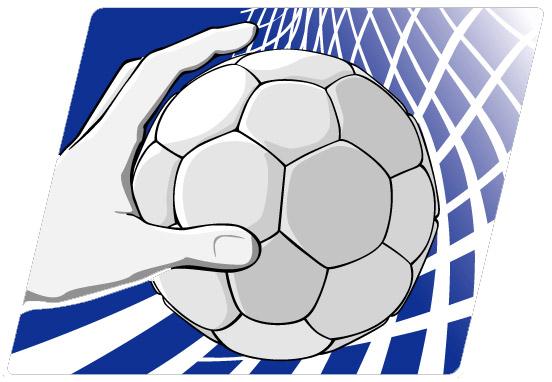 Подготовил:педагог дополнительного образованияЦыцылин И.А.Станица Медведовская, 2020В ходе проведения занятия   учащимся  был предоставлен материал об основных правилах гандбола, таких как:Гандбольная команда состоит из 16 человек, из которых одновременно на площадке могут находиться не более 7 игроков, остальные являются запасными.Матчи взрослых команд состоят из двух таймов по 30 минут с 15-минутным перерывом.Матч начинается с введения мяча в центр поля. Игроки могут смело касаться мяча любой частью тела, кроме ног. Прежде чем осуществить передачу необходимо убедиться, что игрок находится на расстоянии более 3 метров.Прежде чем сделать пас или бросить мяч в ворота противника, каждый игрок вправе держать его у себя только в течение трех секунд. В то же время с мячом в руках можно сделать не более 3 шагов, затем придется перебросить его кому-нибудь другому.Только вратарю разрешается находиться в площади ворот. Считается, что полевой игрок заступил в площадь ворот, которая включает и линию площади ворот, если он касается ее любой частью своего тела. Однако это не наказывается, если игрок заступает в площадь ворот после передачи мяча, и это не приводит к потере преимущества для соперника, а также если игрок одной из команд без мяча заходит в площадь ворот и не получает от этого преимущество.Замена игроков может проводиться неограниченное количество раз. Заменяющий член команды может выйти на поле только после того, как заменяющая его гандболистка его покинет.Если перевод мяча из защитной зоны в зону нападения затягивается, тогда это называется пассивной игрой. Команда штрафуется свободным броском с места, где находился мяч во время приостановки игры.Кроме этого, правила гандбола позволяют:Использовать руки для блокировки и овладения мячом. Использовать открытые ладони для сбивания мяча с рук соперника. Заслонять телом соперника.Для препятствования действиям соперника касаться его руками с передней стороны.Запрещают:Вырывать мяч из рук противника.Осуществлять блокировку или отталкивание соперника ногами и руками.Осуществлять какое-либо физическое воздействие на соперника, которое можетДля препятствования действиям соперника касаться его руками с передней стороны.Площадка для игры в гандболРазмер стандартной гандбольной площадки 40 на 20 метров. Вокруг площадки должна быть зона безопасности размером не менее 1 метра вдоль боковых линий и не менее 2 метров за линией ворот. Все линии являются частью площадей, которые они ограничивают.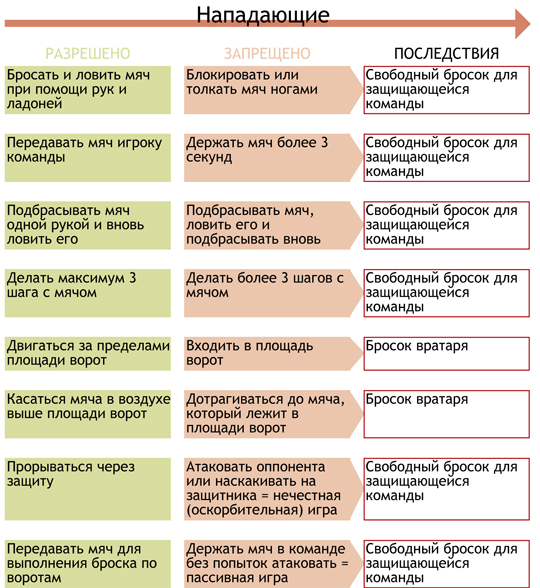 Стандартные броски в гандболеНачальный бросок служит стартом для начала игры, а также для её возобновления после заброшенного мяча. В начале матча право на начальный бросок определяется жеребьевкой, а после заброшенного мяча это право предоставляется команде, которая пропустила мяч.Бросок выполняется по свистку судьи в течение 3 секунд в любом направлении. Бросок из-за боковой линии выполняют соперники команды, игрок которой последним коснулся мяча.Бросок из-за боковой линии выполняется, если:Мяч полностью пересёк боковую линию, в таком случае бросок выполняется с места, где мяч пересёк линию;Мяч полностью пересёк внешнюю линию ворот, при этом коснувшись полевого игрока защищающейся команды, в таком случае бросок выполняется с места соединения боковой линии с внешней линией ворот;Мяч коснулся потолка или конструкций над площадкой, в таком случае бросок выполняется с ближайшей к месту касания точки боковой линии.Бросок вратаря выполняется вратарём защищавшейся команды, если:Мяч полностью пересёк внешнюю линию ворот, при этом коснувшись вратаря защищающейся команды или любого игрока атакующей команды;Игрок атакующей команды заступил в площадь ворот или коснулся мяча, который катится или лежит в площади ворот;Вратарь взял под контроль мяч в площади ворот.«Свободный бросок» назначается при нарушениях правил, а также при помощи него возобновляют игру после её остановки, даже если нарушения не было (например, после тайм-аута).Свободный бросок выполняет команда, против которой были нарушены правила или которая владела мячом перед остановкой игры.«7-метровый бросок» назначается, если в результате запрещённых действий игроков или официальных лиц соперника, а также действий посторонних лиц или форс-мажорных ситуаций при которых команда лишается 100 процентной возможности забросить гол.Судейство в гандболеВ состав судейской коллегии входят два равноправных судьи, а помогают им секретарь и секундометрист. В случае разногласий решение выносится после их совместного совещания.Наказания в гандболеПравила предусматривают 3 вида персональных наказаний:Предупреждение;Удаление на 2 минуты;Дисквалификация (удаление до конца игры).Эти наказания могут назначаться как игрокам, так и официальным лицам команд.Амплуа в гандболеСуществуют следующие позиции игроков в гандболе:Вратарь;Крайние. Играют на флангах;Разыгрывающий. Играет по центру поля, часто выполняет функции разыгрывающего игрока. Для него важно умение отдавать передачи и видение поля;Полусредние. Играют между угловыми и центром;Линейный. Играет на 6-метровой линии. Его задача — мешать обороне противника, бороться за отбитые вратарём противника мячи.Жесты судьи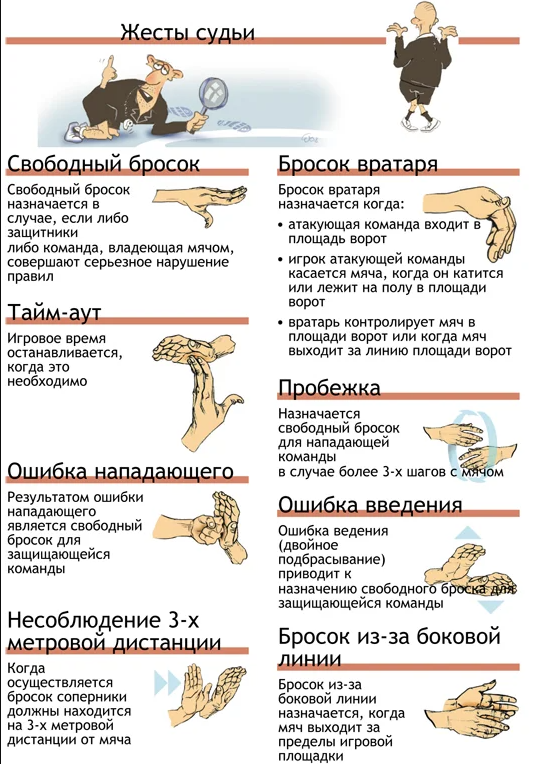 Просмотр видеоуроков Сергея Доценко. Урок 1, урок 2 https://www.youtube.com/watch?v=gJa9_8i_zecПросмотр видеоуроков Сергея Доценко. Урок 3 https://www.youtube.com/watch?v=dXa6WqwpI8c